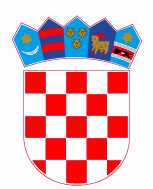       REPUBLIKA HRVATSKA                                                ŽUPANIJA ŠIBENSKO-KNINSKA             OPĆINA RUŽIĆ       OPĆINSKI NAČELNIKPut kroz Gradac 25, 22322 Ružiće-mail: nacelnik@opcina-ruzic.hrKLASA: 100-02/23-01/1URBROJ: 2182-8-01-23-2Gradac, 09. siječnja 2023. godine	Na temelju članka 10. Zakona o službenicima i namještenicima u lokalnoj i područnoj (regionalnoj) samoupravi („Narodne novine“, broj 86/08, 61/11, 04/18 i 112/19), općinski načelnik Općine Ružić, dana 09. siječnja 2023. godine utvrđuje sljedeći PLAN PRIJMA U SLUŽBU JEDINSTVENOG UPRAVNOG ODJELA OPĆINE RUŽIĆ ZA 2023. GODINUČlanak 1.	Ovim Planom prijma u službu utvrđuje se stvarno stanje popunjenosti radnih mjesta u Jedinstvenom upravnom odjelu Općine Ružić i potrebe za prijam službenika i namještenika na neodređeno vrijeme u 2023. godini te potrebe za prijam vježbenika odgovarajuće stručne spreme i struke.	Plan prijma u službu donosi se vodeći računa o potrebama Jedinstvenog upravnog odjela i raspoloživim financijskim sredstvima u Proračunu Općine Ružić za 2023. godinu.Članak 2.	Riječi i pojmovi koji imaju rodno značenje korišteni u ovom Planu odnose se jednako na muški i ženski rod, bez obzira jesu li korišteni u muškom ili ženskom rodu.Članak 3.	U Jedinstvenom upravnom odjelu Općine Ružić je, prema važećem Pravilniku o unutarnjem redu Jedinstvenog upravnog odjela Općine Ružić („Službeno glasilo Općine Ružić“, broj 04/22), sistematizirano ukupno 3 (tri) radna mjesta, te su zaposlena 3 (tri) službenika na neodređeno vrijeme na radna mjesta:- pročelnik Jedinstvenog upravnog odjela – 1 radno mjesto- referent računovodstveno-financijskih poslova – 1 radno mjesto- administrativni referent – 1 radno mjesto.Članak 4.	U Jedinstvenom upravnom odjelu Općine Ružić u 2023. godini ne planira se prijem vježbenika.Članak 5.	Prema podacima Državnog zavoda za statistiku za Općinu Ružić, niti jedna nacionalna manjina ne sudjeluje s više od 5% u stanovništvu Općine Ružić, iz kojeg razloga Općina Ružić nema obvezu popunjavati radna mjesta u službi predstavnicima nacionalnih manjina radi ostvarivanja zastupljenosti sukladno odredbama članka 9. stavka 2. Zakona o službenicima i namještenicima u lokalnoj i područnoj (regionalnoj) samoupravi.Članak 6.	Ovaj Plan prijma u službu stupa na snagu osmi dan od dana njegove objave, a objavit će se u „Službenom glasilu Općine Ružić“ te na službenoj stranici Općine Ružić www.opcina-ruzic.hr .								         Općinski načelnik:								           Dalibor Durdov